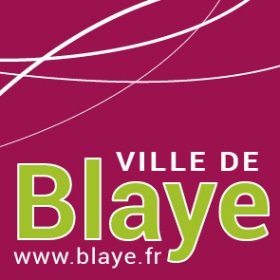 Mairie de BlayeDirection Générale des ServicesSecrétariatTel . : 05 57 42 69 13CITADELLE DE BLAYEConformément a la délibération n°3 du conseil municipal du 26 mai 2020, l’avenant n°1 a la convention d’occupation du domaine public constitutive de droits reels relative a l’occupation des casernements n°4 rue du bastion saint romain a été signé par Monsieur le Maire et par Mme Françoise MORANDIERE le 18 juin 2020.Affichée le 23 juin 2020